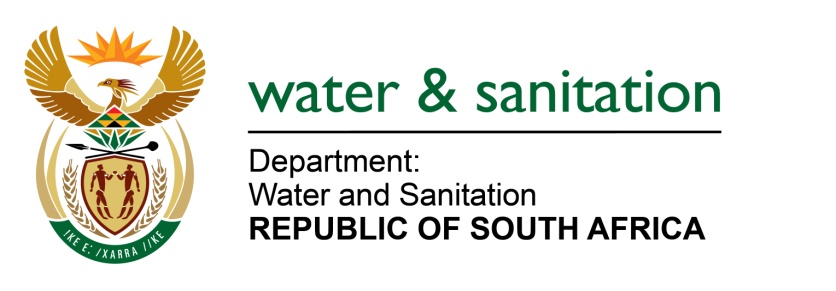 NATIONAL ASSEMBLYFOR WRITTEN REPLYQUESTION NO 1665DATE OF PUBLICATION IN INTERNAL QUESTION PAPER:  9 JUNE 2017(INTERNAL QUESTION PAPER NO. 21)1665.	Ms T E Baker (DA) to ask the Minister of Water and Sanitation:What is the (a) nature, (b) cost, (c) location and (d) commencement date of each (i) Accelerated Community Infrastructure project and (ii) Water and Sanitation Implementation Committee project currently under construction.					NW1871E ---00O00---REPLY:			(i) 	In the 2017/18 financial year, the Accelerated Community Infrastructure Programme (ACIP) will implement 3 projects in the KwaZulu-Natal Province. Refer to the table below for the nature, cost, location and commencement date of each project.  (ii)	There is no programme within my Department’s Branch: National Water Resources Infrastructure implemented as “Water and Sanitation Implementation Committee Projects”. ---00O00---Project Name(a) Project Nature(b) Project cost(c) Location(d) Commencement dateManguzi WWTWRefurbishment of a Waste Water Treatment Work (WWTW)R 9,710,000Umhlabuyalingana Local Municipality (LM) under uMkhanyakude DistrictOctober 2017Hluhluwe WWTWRefurbishment of WWTWR3,450,000The Big Five False Bay LM under uMkhanyakude DMOctober 2017Ingwavuma WWTWRefurbishment of WWTWR13,679,916Jozini LM under uMkhanyakude DMJanuary 2017 (Under Construction)TotalR26,839,916